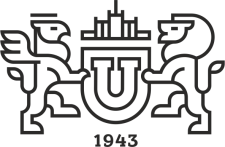 ПРОГРАММАЛЕТНЕЙ МЕЖДУНАРОДНОЙ НАУЧНОЙ ШКОЛЫ ЮУрГУ «АСТЕРОИДНАЯ БЕЗОПАСНОСТЬ»Директор Политехнического института					С.Д. ВаулинМИНИСТЕРСТВО НАУКИ и высшего ОБРАЗОВАНИЯ РОССИЙСКОЙ ФЕДЕРАЦИИюжно-уральский государственный УНИВЕРСИТЕТ1 июля, понедельник 1 июля, понедельник 1 июля, понедельник 10:00Открытие Летней международной научной школы 10:00 Вступительное словоШестаков Александр Леонидович, ректор ЮУрГУ10:10 Установка на летнюю школу «Астероидная безопасность»Ваулин Сергей Дмитриевич, директор Политехнического института ЮУрГУ10:20 Встреча с испытателем отряда космонавтов Петелиным Дмитрием Александровичем11:45 ФотосъемкаАуд. 1007 ГУК 12:00Обед ГУК13:30Лекция «Взаимосвязь метеорит - астероид. Внеземное вещество в лаборатории» Гроховский Виктор Иосифович. УрФУАуд. 1007 ГУК15:00ПерерывГУК15:15Посещение открытой экспозиции учебного центра ракетно-космической техники им. В.П. Макеева, ЮУрГУ Шмаков Андрей Александрович /Посещение НОЦ «Машиностроение» и НОЦ «Композитные материалы и конструкции»Федоров Виктор БорисовичУЦРКТ2 июля, вторник (Тема дня «Астероидно-кометная опасность и ее предотвращение»)2 июля, вторник (Тема дня «Астероидно-кометная опасность и ее предотвращение»)2 июля, вторник (Тема дня «Астероидно-кометная опасность и ее предотвращение»)09:00Лекция «Опасные космические объекты» Дудоров Александр Егорович (доктор физико-математических наук, профессора), Замоздра Сергей Николаевич (кандидат физико-математических наук, доцент кафедры теоретической физики ЧелГУ)Ауд. 1007 ГУК10:30ПерерывГУК10:45Лекция «Астеродино-кометная опасность и возможности её предотвращения». Симоненко Вадим Александрович.Ауд.1007 ГУК12:00Обед УДК «Сигма»13:30Лекция «Введение в проектирование космических аппаратов. Обзор и анализ известных проектов и конструкций космических аппаратов для посадки на астероид» Пешков Руслан АлександровичАуд. 1007 ГУК15:00ПерерывГУК15:15Легенда. Постановка задач группового проекта и выдача задания на разработку модели космического аппарата. Пешков Руслан Александрович, Богданов  Валерий ВалерьевичАуд. 1007 ГУК16:00Разбивка на группы. Знакомство с тьюттерами.Пешков Руслан АлександровичАуд. 1007 ГУК16:15Фотографирование групп3 июля, среда (тема дня «Материалы РКТ. Устойчивость конструкций»)3 июля, среда (тема дня «Материалы РКТ. Устойчивость конструкций»)3 июля, среда (тема дня «Материалы РКТ. Устойчивость конструкций»)09:00Лекция «Введение в механику композитных материалов. Устойчивость конструкций». Щербакова Алла ОлеговнаАуд. 1007 ГУК10:30Деление на подгруппы и знакомство с сопровождающими добровольцами. Щербакова Алла Олеговна10:35ПерерывГУК10:45Проектная работа:А) подгруппа №1 – лабораторное занятие «Механические испытания материалов и конструкций». Преподаватель – Сапожников Сергей Борисович. Ауд. 275 ГУК.Б) подгруппа №2 – семинарское занятие «Проектирование элементов РКТ на примерах бумажных конструкций». Преподаватель – Щербакова Алла Олеговна. Ауд. 334а/2.В) подгруппа №3 – лабораторное занятие «Бумажный сопромат». Преподаватель – Тараненко Павел Александрович. Лаборатория экспериментальной механики.12:00ОбедГУК14:30Проектная работа:А) подгруппа №3 – лабораторное занятие «Механические испытания материалов и конструкций». Преподаватель – Сапожников Сергей Борисович. Ауд. 275 ГУК.Б) подгруппа №1 – семинарское занятие «Проектирование элементов РКТ на примерах бумажных конструкций». Преподаватель – Щербакова Алла Олеговна. Ауд. 334а/2.В) подгруппа №2 – лабораторное занятие «Бумажный сопромат». Преподаватель – Тараненко Павел Александрович. Лаборатория экспериментальной механики.15:00Перерыв15:15Проектная работа:А) подгруппа №2 – лабораторное занятие «Механические испытания материалов и конструкций». Преподаватель – Сапожников Сергей Борисович. Ауд. 275 ГУК.Б) подгруппа №3 – семинарское занятие «Проектирование элементов РКТ на примерах бумажных конструкций». Преподаватель – Щербакова Алла Олеговна. Ауд. 334а/2.В) подгруппа №1 – лабораторное занятие «Бумажный сопромат». Преподаватель – Тараненко Павел Александрович. Лаборатория экспериментальной механики.16:45-18:00Викторина. Подведение итогов дня. Программа на следующий день. Тараненко Павел АлександровичАуд. 319/24 июля, четверг (тема дня «Двигательные установки для космических аппаратов»)4 июля, четверг (тема дня «Двигательные установки для космических аппаратов»)4 июля, четверг (тема дня «Двигательные установки для космических аппаратов»)09:00Лекция «Принципы проектирования двигательных установок космических аппаратов» Богданов  Валерий ВалерьевичАуд. 1007 ГУК10:30ПерерывГУК10:45Семинарские занятия «Определение облика двигательной установки, используемой в групповом проекте» Богданов  Валерий ВалерьевичАуд. 1007 ГУК12:00ОбедГУК13:30Демонстрационный запуск «Исследование режимов работы двигателя малой тяги космического аппарата» Шульц Алексей Оттович Ауд.07/2, Ауд.09/2,Ауд. 101/213:30Центр коллективного пользования.Богданов  Валерий ВалерьевичАуд. 101/214:30Переезд в «Кванториум»15:00Перерыв«Кванториум»15:15Экскурсия по «Кванториуму». Знакомство с оборудованием и материалами, необходимыми для создания модели космического аппарата.Дмитрий Николаевич Варгольских«Кванториум»15:45Практикум «Расчеты двигательной установки». Богданов  Валерий Валерьевич«Кванториум» РобоквантумLibreOffice16:45-17:00Подведение итогов дня. Программа на следующий день.Богданов  Валерий Валерьевич5 июля, пятница (тема дня: «Компас как инструмент проектирования космического аппарата»)5 июля, пятница (тема дня: «Компас как инструмент проектирования космического аппарата»)5 июля, пятница (тема дня: «Компас как инструмент проектирования космического аппарата»)09:00Практикум «Компас как инструмент проектирования космического аппарата. Часть 1. Богданов  Валерий Валерьевич, Овчинников Александр Михайлович«Кванториум» Робоквантум10:30Перерыв«Кванториум».10:45Практикум «Компас как инструмент проектирования космического аппарата. Часть 2. Богданов  Валерий Валерьевич, Овчинников Александр Михайлович«Кванториум» Робоквантум11:30Переезд ГУК12:00ОбедГУК13:30Переезд в «Кванториум»14:00Семинарские занятия «Проектирование стенда динамических испытаний макета разрабатываемого устройства для имитации посадки на астероид в земных условиях» Шульц Алексей Оттович«Кванториум». Актовый зал15:00Перерыв«Кванториум»15:15Работа над групповым проектом. Богданов  Валерий Валерьевич, Овчинников Александр Михайлович, тьттеры«Кванториум» Робоквантум16:45-17:00Подведение итогов дня. Программа на следующий день Богданов  Валерий Валерьевич«Кванториум» Робоквантум6 июля, суббота  (тема дня «Моделирование посадки космического аппарата»)6 июля, суббота  (тема дня «Моделирование посадки космического аппарата»)6 июля, суббота  (тема дня «Моделирование посадки космического аппарата»)09:00Лекция «Моделирование посадки космического аппарата» Садов Виктор БорисовичКлиначев Николай ВасильевичАуд. 1007 ГУК10:30ПерерывГУК10:45Лекция «Содержимое приборного отсека разрабатываемого космического аппарата»Клиначев Николай ВасильевичАуд. 1007 ГУК12:00ОбедГУК13:30Переезд в «Кванториум»14:00Практикум «Моделирование посадки космического аппарата» Садов Виктор БорисовичКлиначев Николай Васильевич«Кванториум» Робоквантум15:00Перерыв«Кванториум»15:15Викторина (по аэрокосмической тематике) Кочеров Андрей Валерьевич «Кванториум» Актовый зал 15:45Выезд в государственный краеведческий музей Южного Урала, г. Челябинск. Сулацкая Елена Юрьевна16:10Экскурсия по государственному краеведческому музею Южного Урала, г. Челябинск. 8 июля, понедельник(тема дня «Работа над групповым проектом»)8 июля, понедельник(тема дня «Работа над групповым проектом»)8 июля, понедельник(тема дня «Работа над групповым проектом»)09:00Работа над групповым проектом. Двигательная установка Богданов  Валерий Валерьевичтьюттеры «Кванториум» Робоквантум10:30Перерыв«Кванториум»10:45Работа над групповым проектомБогданов  Валерий Валерьевичтьюттеры«Кванториум» Робоквантум11:30Переезд ГУК12:00Обед ГУК13:30 Переезд в «Кванториум»14:00Работа над групповым проектом Овчинников Александр МихайловичПешков Руслан Александровичтьюттеры «Кванториум».Робоквантум Hi-tech цех15:00Перерыв«Кванториум»15:15Работа над групповым проектом Овчинников Александр МихайловичПешков Руслан Александровичтьюттеры «Кванториум».Робоквантум Hi-tech цех16:45-17:00Подведение итогов дня. Программа на следующий день Пешков Руслан Александрович9 июля, вторник (тема дня «Электрооборудование космического аппарата»)09:00Лекция «Оптико-электронные системы космического аппарата» Кацай Дмитрий АлексеевичАуд. 1007 ГУК09:45Лекция «Электрооборудование космического аппарата»Согрин Андрей ИгоревичАуд. 1007 ГУК10:30ПерерывГУК10:45Лекция «Электрооборудование космического аппарата»Согрин Андрей ИгоревичАуд. 1007 ГУК12:00Обед ГУК13:30Переезд в «Кванториум»14:00Практическая работа «Выбор параметров механической части электропривода бортового оборудования космического аппарата»Согрин Андрей Игоревич Клиначев Николай Васильевич«Кванториум». Робоквантум 15:00Перерыв«Кванториум».15:15Практическая работа «Моделирование динамических режимов работы электропривода бортового оборудования космического аппарата» Согрин Андрей Игоревич Клиначев Николай Васильевич «Кванториум». Робоквантум 16:00Работа над групповым проектомПешков Руслан Александровичтьюттеры«Кванториум». Робоквантум Hi-tech цех 16:45-17:00Подведение итогов дня. Программа на следующий деньПешков Руслан Александрович10 июля, среда (тема дня «Изготовление модели космического аппарата»)10 июля, среда (тема дня «Изготовление модели космического аппарата»)10 июля, среда (тема дня «Изготовление модели космического аппарата»)09:00Работа над групповым проектом. Изготовление разрабатываемой модели космического аппарата Дмитрий Николаевич ВаргольскихБогданов  Валерий ВалерьевичПешков Руслан Александровичтьюттеры«Кванториум». Робоквантум Hi-tech цех10:30Перерыв«Кванториум»10:45Работа над групповым проектом. Изготовление разрабатываемой модели космического аппарата Дмитрий Николаевич Варгольских«Кванториум». Робоквантум Hi-tech цех11:30Переезд ГУК12:00ОбедГУК13:30Переезд в «Кванториум»14:00Работа над групповым проектом. Изготовление разрабатываемой модели космического аппарата Богданов  Валерий ВалерьевичПешков Руслан Александровичтьюттеры«Кванториум». Робоквантум Hi-tech цех15:00Перерыв«Кванториум»15:15Работа над групповым проектомБогданов  Валерий ВалерьевичПешков Руслан Александровичтьюттеры«Кванториум». Робоквантум Hi-tech цех16:45-17:00Подведение итогов дня. Программа на следующий деньПешков Руслан Александрович«Кванториум»11 июля, четверг (тема дня «Сборка и отладка модели космического аппарата»11 июля, четверг (тема дня «Сборка и отладка модели космического аппарата»11 июля, четверг (тема дня «Сборка и отладка модели космического аппарата»09:00Работа над групповым проектом. Сборка и отладка разработанного образца.Садов Виктор Борисовичтьюттеры«Кванториум». Робоквантум Hi-tech цех10:30Перерыв«Кванториум»10:45Работа над групповым проектом. Сборка и отладка разработанного образцаКлиначев Николай Васильевич тьюттеры«Кванториум». Робоквантум Hi-tech цех11:30ПереездГУК12:00ОбедГУК13:30Переезд в «Кванториум»14:00Работа над групповым проектом. Подготовка презентацииБогданов  Валерий ВалерьевичПешков Руслан Александровичтьюттеры«Кванториум». Робоквантум Hi-tech цех15:00Перерыв«Кванториум»15:15Работа над групповым проектом. Подготовка презентацииБогданов  Валерий ВалерьевичПешков Руслан Александровичтьюттеры«Кванториум». Робоквантум Hi-tech цех16:45-17:00Подведение итогов дня. Программа на следующий день Сулацкая Елена Юрьевна«Кванториум»12 июля, пятница  (тема дня «Финальное представление разрабатываемой модели космического аппарата»)12 июля, пятница  (тема дня «Финальное представление разрабатываемой модели космического аппарата»)12 июля, пятница  (тема дня «Финальное представление разрабатываемой модели космического аппарата»)09:00Испытание изготовленной модели космического аппарата на стенде динамических испытанийШульц Алексей ОттовичСадов Виктор БорисовичФинальное представление модели космического аппарата вместе с двигательной установкойЖюри школы: Председатель - Шестаков Александр Леонидович, ректор ЮУрГУВаулин Сергей Дмитриевич, директор Политехнического институтаПешков Руслан Александрович, доцент кафедры летательные аппаратыБогданов  Валерий Валерьевич, ассистент кафедры двигатели летательных аппаратов«Кванториум»Актовый зал 11:00Перерыв Подведение итогов«Кванториум»11:20Закрытие летней школы11:20 Вступительное словоШестаков Александр Леонидович, ректор ЮУрГУ11:25 Награждение победителей летней международной научной школы. Вручение Дипломов участников, победителейШестаков Александр Леонидович, ректор ЮУрГУВаулин Сергей Дмитриевич, директор Политехнического института«Кванториум»Актовый зал